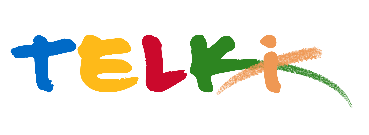 Telki Község Önkormányzata2089 Telki, Petőfi u.1.Telefon: (06) 26 920 801E-mail: hivatal@telki.huwww.telki.huELŐTERJESZTÉS A Képviselő-testület 2023.május 22.-i rendes ülésére A 2022. évi belső ellenőrzési terv végrehajtásárólA napirendet tárgyaló ülés dátuma: 			2023.05.22. A napirendet tárgyaló ülés: 				Pénzügyi Bizottság, Képviselő-testület Előterjesztő: 						Deltai Károly polgármesterAz előterjesztést készítette: 				dr. Lack Mónika jegyző		 A napirendet tárgyaló ülés típusa: 			nyílt / zárt A napirendet tárgyaló ülés típusa:			rendes / rendkívüliA határozat elfogadásához szükséges többség típusát: egyszerű / minősített A szavazás módja: 					nyílt / titkos 1.Előzmények, különösen az adott tárgykörben hozott korábbi testületi döntések és azok végrehajtásának állása:-2. Jogszabályi hivatkozások: 3.Költségkihatások és egyéb szükséges feltételeket, illetve megteremtésük javasolt forrásai: Nincs4. Tényállás bemutatása: Az államháztartásról szóló 2011. évi CXCV. törvény (Áht.), valamint a költségvetési szervek belső kontrollrendszeréről és belső ellenőrzéséről szóló 370/2011. (XII. 31.) Korm. rendelet. ( Bkr. ), alapján a költségvetési szervek a belső kontroll rendszer részeként kötelesek belső ellenőrzési rendszert működtetni. Az Áht. 70. § (1) bekezdése értelmében a belső ellenőrzés kialakításáról, megfelelő működtetéséről és függetlenségének biztosításáról a költségvetési szerv vezetője köteles gondoskodni, emellett köteles a belső ellenőrzés működéséhez szükséges forrásokat biztosítani.A Bkr. előírásai alapján minden évben éves ellenőrzési, illetve összefoglaló éves ellenőrzési jelentést szükséges készíteni. Az éves ellenőrzési jelentés részét képezik az egyes vizsgálatokhoz kapcsolódó belső ellenőrzési jelentések megállapításai, javaslatai alapján végrehajtott intézkedésekről, a végre nem hajtott intézkedésekről és azok indokáról szóló beszámolók, továbbá a vizsgált szerveknek a belső ellenőrzési tevékenység fejlesztésére vonatkozó javaslatai. A Bkr. 48. §.-ban foglaltaknak megfelelően a Telki Község Önkormányzata belső ellenőrzése elkészítette a 2022. évre szóló belső ellenőrzési jelentését, melyet a jegyző jóváhagyott.A polgármester a tárgyévre vonatkozó éves ellenőrzési jelentést, valamint a helyi önkormányzat felügyelete, irányítása alá tartozó költségvetési szervek éves ellenőrzési jelentései alapján készített éves összefoglaló ellenőrzési jelentést – a tárgyévet követően, a zárszámadási rendelettervezettel egyidejűleg – a képviselő-testület elé terjeszti jóváhagyásra. Az önkormányzatra vonatkozó éves ellenőrzési és éves összefoglaló ellenőrzési jelentés az előterjesztés 1. számú mellékleteként került csatolásra. Az egyes belsőellenőri jelentések mindegyikéhez a vizsgálat lezárást követően intézkedési terv készült, melynek következtében a belső ellenőrzés által feltárt hibák ütemterv szerint ellenőrzötten kijavításra kerültek.Telki, 2023. május 19.Deltai Károly          				polgármesterHatározati javaslatTelki község Önkormányzat Képviselő-testülete/2023. (V.  .) Önkormányzati határozataA 2022. évi belső ellenőrzési terv végrehajtásárólTelki község Képviselő-testülete a mellékletek szerinti, Telki község Önkormányzat és az irányítása alá tartozó költségvetési szervek 2022. évi belső ellenőrzési kötelezettségének teljesítéséről szóló éves ellenőrzési és éves összefoglaló ellenőrzési jelentéseket megtárgyalta és elfogadtaFelelős:               Polgármester, Jegyző                           Határidő:           2023.május 31.